DEVENDRA LAKHOTIA (CURRICULUM VITAE)MS (ORTHO), DNB (ORTHO), MNAMS (ORTHO)ATLS (JPNATC, AIIMS, NEW DELHI)EX SENIOR RESIDENT (AIIMS, NEW DELHI) ARTHROPLASTY FELLOW (KOREA UNIVERSIT MEDICAL CENTER, SEOUL)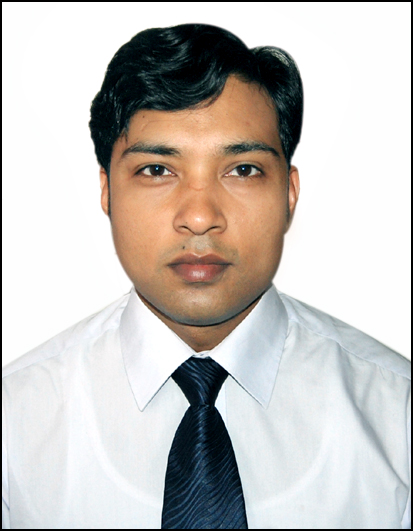 Personal DetailsDOB/ Age                 :	22ND APRIL 1982/ 33 yearsNationality	:	IndianHome Address	:	104 a, pocket a, DDA flats, Sukhdev Vihar, New Delhi, India -110025Present                     :          Fortis hospital, noida (Clinical associate) WorkplacePrevious Workplace	:           Clinical and research Fellow in hip and knee arthroplasty, Guro hospital,KUMC(Korean university medical centre),Seoul,South KoreaMobile	:	09958560438, 08595134761E-mail Address	:	drdevendra.ortho@gmail.comEducational Qualifications   Total work experience after post graduation: 4 yearsFrom April 2015 till present as clinical associate in Fortis Hospital, Noida.From 25 august 2014 to 14 march-2015, Clinical and Research Fellow in Hip and Knee arthroplasty, Guro hospital, KUMC, Seoul, South KoreaFrom 16th August  2011 to 15 August 2014, worked as Senior registrar in Department of Orthopedics, All India Institute of Medical Sciences(AIIMS), Ansari Nagar, Delhi – 110029 From 21st  June 2011 to 5th august 2011 ,working as Senior registrar in Department of Orthopedics, Sardar Patel Medical College, BikanerFrom 10thjune 2008 to 9thjune 2011 (3 years), worked as Junior resident (Postgraduate) in the Department of Orthopedics at Sardar Patel Medical College, BikanerThesisThesis titled “A Clinical study to evaluate Benefits, risks involved and ‘personal and socioeconomic consequences’ after Total hip  replacement in low socioeconomic group using modified Harris hip Score.” submitted to Rajasthan University of Health sciencesPublications1. Pertrochanteric fractures (AO/OTA 31-A1 and A2) not amenable to closed reduction: Causes of irreducibility.Sharma G, Gn KK, Yadav S, Lakhotia D, Singh R, Gamanagatti S, Sharma V.Injury. 2014 Oct 27;45(12):1950-1957. doi: 10.1016/j.injury.2014.10.007. 2. Locking compression plate in distal femoral intra articular fractures –our experience. G. N. Kiran Kumar, Gaurav Sharma, Kamran Farooque, Vijay Sharma, RatnavRatan, Sanjay Yadav, and DevendraLakhotia.International Scholarly Research Notices.Volume2014, Article ID 372916http://dx.doi.org/10.1155/2014/3729163. Rare presentation of breakage of tip of unreamed intramedullary nail and bypassing of rest of nail by its side during insertion -journal of delhi orthopedic association. 2010 Issue: Vol 1 | No. 2 | December 2010 | Pages 57-120 4.Functional Evaluation in High Energy (Schatzker Type V and Type VI) Tibial Plateau Fractures Treated by Open Reduction and Internal Fixation, KavinKhatri, DevendraLakhotia, Vijay Sharma, G. N. Kiran Kumar, Gaurav Sharma, and Kamran Farooque .International scholar reaserch notices-ISRN,Volume 2014 (2014), Article ID 589538http://dx.doi.org/10.1155/2014/5895385. Efficacy of Debridement for Early PeriprostheticJoint Infection after Hip Arthroplasty. Jong HoonKim, Sung Kwang Chun, Yong Cheol Yoon, DevendraLakhotia, Won Yong Shon. Hip Pelvis 26(4): 000-000, 2014. http://dx.doi.org/10.5371/hp.2014.26.4.000LecturesLECTURE: “TOTAL ARTHROPLASTY OF HIP AND KNEE AND RECENT CONCEPT” IN CME ON 9TH JULY 2011 FROM BIKANER ORTHOPEDIC ASSOCIATIONOther ATLS-Advanced Trauma Life Support (ATLS) Course: JULY 2014S.NoDegreeUniversity/BoardCollege/SchoolYear1Master of Surgery (Orthopaedics)Rajasthan University of Health sciencesSardarPatel Medical College,Bikaner201123       Bachelor of Medicine & Bachelor of Surgery (MBBS)Diplomate of National Board (DNB)(Orthopaedics)  Rajasthan universityNational Board of Examinations (NBE)SawaiMansingh Medical College,Jaipur20062012Work Experience